Encomienda and Mita SystemsDocument 3 In the late 1520s, Juan de Zumárraga, the first bishop of Mexico, wrote to the Spanish king in concern about the drop in Native Americans’ birthrate. In 1542, Dominican friar Bartolomé de Las Casas gave different reasons for the same problem.Source: Qtd. in Tzvetan Todorov, The Conquest of America: The Question of the Other (New York: Harper and Row), 134. Document 4 In 1533, the Spanish official Castañeda wrote to the king about his concern for the Native Americans in his territory. 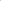 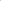 Source: Qtd. in John H. Parry and Robert G. Keith, ed., New Iberian World: A Documentary History of the Discovery and Settlement of Latin America to the Early 17th Century, Vol. III: Central America and Mexico (New York: Times Books, 1984), 118. Encomienda and Mita SystemsDocument 8 Father Bartolomé de las Casas was an energetic activist on behalf of the native peoples of the Americas among whom he worked. He realized his aim of inspiring legislation to protect Indians by his frequent reports detailing Spanish atrocities and abuses. He did not, however, succeed in getting these laws consistently enforced. The following are from his 1542 book, Brief Account of the Destruction of the Indies. Sources: Bartolomé de Las Casas, Very Brief Account of the Destruction of the Indies, quoted in a) David E. Stannard, American Holocaust: Columbus and the Conquest of the New World (New York: Oxford UP, 1992), 71; b) Marvin Lunenfeld, ed., 1492: Discovery, Invasion, Encounter (Lexington, MA: D. C. Heath, 1991), 208-9; c) Thomas Christensen and Carol Christensen, eds., The Discovery of America and Other Myths: A New World Reader (San Francisco: Chronicle Books, 1992), 183-4. Encomienda and Mita SystemsDocument 9 The Franciscan friar Toribio de Motolinía, between whose order and that of the Dominicans (to which Las Casas belonged) there was traditional rivalry and enmity, wrote to the Spanish king in 1555 about the latter’s campaign against Spanish behavior in the Indies, as follows. Source: Qtd. in Marvin Lunenfeld, ed., 1492: Discovery, Invasion, Encounter (Lexington, Mass.: D. C. Heath, 1991), 212-4. Document 11 Andrés Chacón, an encomendero of Peru, wrote in 1570 in a letter to his brother in Spain as follows: Source: Qtd. in James Lockhart and Enrique Otte, trans. and ed., Letters and People of the Spanish Indies: Sixteenth Century (Cambridge: Cambridge UP, 1976), 67-8. 1) List the reasons given by contemporaries for large-scale deaths and a steep decline in Native American populations after the arrival of Europeans. Why and by How Much? About which reason(s) is there general agreement?  2) Consider the reliability of your documents. Take into account whatever information you have about the subject matter and the author. For each Document: What reasons might you have for questioning its reliability?What reasons might you have for accepting its reliability?  Rank order the 3 documents above from the most to the least believable, and explain the reasons for your ranking. What questions would you ask that might help you decide on the believability or otherwise of the documents?  3) What can you tell about European attitudes towards Native Americans in the sixteenth and seventeenth centuries from contemporaries’ comments as shown in the documents? Explain how you arrived at your conclusions.  THE DEVELOPMENT OF A WORLD ECONOMIC SYSTEMA Summary of Immanuel Wallerstein, The Modern World System: Capitalist Agriculture and the Origins of the European World Economy in the Sixteenth Century (New York: Academic Press, 1974) Adapted. 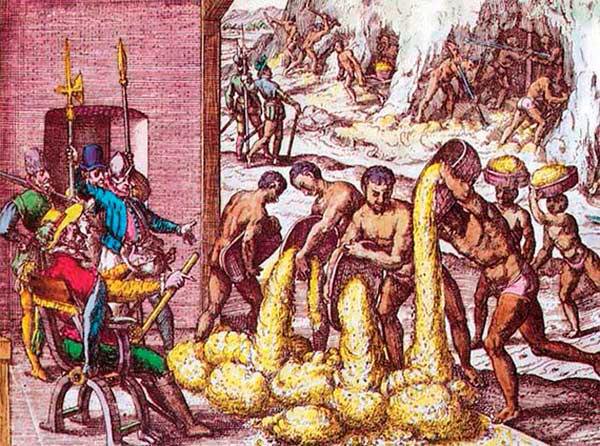 Sociologist Immanual Wallerstein developed a theoretical framework to understand the historical changes involved in the rise of the modern world. He divides the early modern world (1450 CE-1750 CE) world into two main regions the Core and the Periphery. 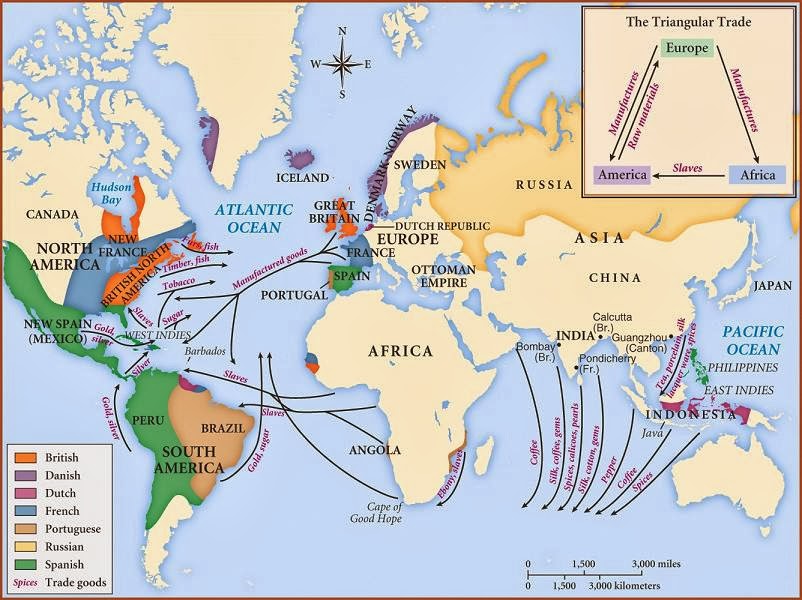 QUESTIONS1) What are the core regions of the global economy according to Wallerstein? What are the periphery regions? 2) What allowed for Europe to dominate international trade? [i.e. what advantages did they have]3) What was essential that the periphery regions (Latin America) provided to the core regions (Europe)? 4) What is the relationship between labor system such as the mita system and encomiendas and the rise of Europe as an economic powerhouse? 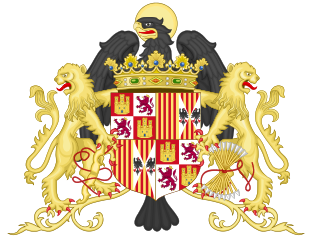 REACTION OF THE SPANISH CROWNThe New Laws of the Indies, 1542 The following are excerpts from laws passed by the king of Spain for the government of the Indies and treatment and preservation of the Indians.Audiencias [government councils] are to inform themselves how the Indians [Native Americans] have been treated by the persons who have held them in encomienda, and if it be clear that in justice they ought to be deprived of the said Indians for their excesses and the abuse to which they have subjected them, We ordain [command] that they take away and place such Indians [Native Americans] under our Royal Crown [protection]....We ordain and command that our said officials take great care that the Indians [Native Americans] ... be very well treated and instructed in the matters of our holy Catholic faith, and as our free vassals. This is to be their chief care, that on which we principally desire them [our government officials] to report, and in which they can best serve us. They are also to provide that they be governed with justice in the way and manner that the Indians who are under our Royal Crown are at present governed in New Spain [colonial Latin America]. . . .Source: From The New Laws of the Indies, ed. Henry Stevens (London: The Chiswick Press, 1893), pp. iii-xvii, passim.QUESTIONS
1) What is the Spanish king's attitude toward the Native Americans? 2) What is his goal in creating these laws?3) What do you think was the reaction of the encomenderos (Spanish landowners) to these laws? Why? 